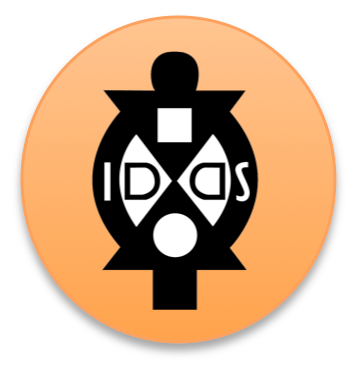 IDDS Participant Ex. Worksheet Participant List WorksheetCongrats on selecting your participants!  We’d like to help publicize who was selected to attend and thank application reviewers for their support.  Please share with us the Google excel sheet below who you accepted and their application info:Typically, around 10% of participants decline their acceptance for one reason or another all the way up until the day of the summit (ex. finances, weddings, jobs, change of mind, funerals, etc.).  For this reason, we recommend having waitlist and accepting off of the international waitlist until 3 months out from a summit.  After 3 months, we recommend accepting local participants on the waitlist (to reduce travel burdens for the participants and the organizing team as well as increase local capacity).Please share with us the Google excel sheet below who you accepted and their application info (this could be the second tab of the Google sheet you shared above).At IDDS, it is our hope and dream that everyone who wants to be a participant can be a participant. Nevertheless, capacity at a particular summit is limited.  Unlike many programs that send a simple rejection letter, we like to send applicants a note that offers others opportunities for them to engage in IDIN.   As these typically tend to be the more sensitive letters to send that require more compressive knowledge of other opportunities throughout IDIN,  this letter is typically sent by the IDIN Summits Coordinator.  Please share with us a list below of the names and emails of people that were not selected to participate in your IDDS and we can email them with more information and opportunities to connect with IDIN. NameEmail